17.01.2017                                   с. Рязановка                                              № 02-пОб утверждении  порядка принятия решений  о признании безнадежной к взысканию задолженности по платежам в бюджет…      Руководствуясь ст. 47.2 Бюджетного кодекса Российской Федерации и постановлением Правительства Российской Федерации от 06.05.2016 № 393 «Об общих требованиях к порядку принятия решений о признании безнадежной к взысканию задолженности по платежам в бюджеты бюджетной системы Российской Федерации»:1. Утвердить Порядок принятия решений о признании безнадежной к взысканию задолженности по платежам в бюджет ...2. Настоящее постановление вступает в силу через 10 дней после его официального обнародования. Глава  администрации                                                                      А.В. Брусилов                       УТВЕРЖДЕН постановлениемот  17.01.2011 № 02-пПОРЯДОК ПРИНЯТИЯ РЕШЕНИЙ О ПРИЗНАНИИ БЕЗНАДЕЖНОЙ К ВЗЫСКАНИЮ ЗАДОЛЖЕННОСТИ ПО ПЛАТЕЖАМ В БЮДЖЕТ...I. Общие положения.1.1. Настоящий Порядок разработан в соответствии со ст. 47.2 Бюджетного кодекса Российской Федерации и постановлением Правительства Российской Федерации от 06.05.2016 № 393 «Об общих требованиях к порядку принятия решения о признании безнадежной к взысканию задолженности по платежам в бюджеты бюджетной системы Российской Федерации» и устанавливает случаи признания безнадежной к взысканию задолженности по платежам в бюджет …, перечень документов, подтверждающих наличие оснований для принятия решений о признании безнадежной к взысканию задолженности по платежам в бюджет …, порядок действий комиссии по поступлению и выбытию активов, созданной администратором доходов бюджета на постойной основе (далее – комиссия), в целях подготовки решений о признании безнадежной к взысканию задолженности по платежам в бюджет …, а также сроки подготовки таких решений.1.2. Настоящий порядок принятия решения не распространяется на платежи, установленные законодательством о налогах и сборах, законодательством Российской Федерации о страховых взносах, таможенным законодательством Таможенного союза и законодательством Российской Федерации о таможенном деле.II. Случаи признания безнадежной к взысканию задолженности по платежам в бюджет … 2.1. Платежи в бюджет, не уплаченные в установленный срок (задолженность по платежам в бюджет), признаются безнадежными в случаях:2.1.1. смерти физического лица - плательщика платежей в бюджет или объявления его умершим в порядке, установленном гражданским процессуальным законодательством Российской Федерации;2.1.2. признания банкротом индивидуального предпринимателя - плательщика платежей в бюджет в соответствии с Федеральным законом от 26.10.2002 № 127-ФЗ «О несостоятельности  (банкротстве)» в части задолженности по платежам в бюджет, не погашенным по причине недостаточности имущества должника;2.1.3. ликвидации организации – плательщика платежей в бюджет в части задолженности по платежам в бюджет, не погашенным по причине недостаточности имущества организации и (или) невозможности их погашения учредителями (участниками) указанной организации в пределах и порядке, которые установлены законодательством Российской Федерации;2.1.4. принятие судом акта, в соответствии с которым администратор доходов бюджета утрачивает возможность взыскания задолженности по платежам в бюджет в связи с истечением установленного срока ее взыскания (срока исковой давности), в том числе вынесения судом определения об отказе в восстановлении пропущенного срока подачи заявления в суд о взыскании задолженности по платежам в бюджет;2.1.5. вынесение судебным приставом - исполнителем постановления об окончании исполнительного производства и о возвращении взыскателю исполнительного документа по основаниям, предусмотренным пунктами 3 и 4 части 1 статьи 46 Федерального закона от 02.10.2007 № 229-ФЗ «Об исполнительном производстве», если с даты образования задолженности по платежам в бюджет прошло более пяти лет, в следующих случаях:а) размер задолженности не превышает размера требований к должнику, установленного законодательством Российской Федерации о несостоятельности (банкротстве) для возбуждения производства по делу о банкротстве;б) судом возвращено заявление о признании плательщика платежей в бюджет банкротом или прекращено производство по делу о банкротстве в связи с отсутствием средств, достаточных для возмещения судебных расходов на проведение процедур, применяемых в деле о банкротстве;2.1.6. истечение установленного Кодексом Российской Федерации об административных правонарушениях срока давности исполнения постановления о назначении административного наказания при отсутствии оснований для перерыва, приостановления или продления такого срока, в части задолженности по административным штрафам, не уплаченным в установленный срок. III. Перечень документов, подтверждающих наличие оснований для принятия решений о признании безнадежной к взысканию задолженности по платежам в бюджет.3.1. Решение о признании безнадежной к взысканию задолженности по платежам в бюджет принимается на основании следующих документов:3.1.1. выписка из отчетности администратора доходов бюджета об учитываемых суммах задолженности по уплате платежей в бюджет …;3.1.2. справка администратора доходов бюджета о принятых мерах по обеспечению взыскания задолженности по платежам в бюджет …;3.1.3. документы, подтверждающие случаи признания безнадежной к взысканию задолженности по платежам в бюджет, предусмотренные 3.2– 3.7 настоящего Порядка3.2. В случае, предусмотренном подпунктом 2.1.1 пункта 2.1 настоящего Порядка, решение о признании безнадежной к взысканию задолженности принимается на основании следующих документов:3.2.1. копия свидетельства о смерти физического лица или копия вступившего в законную силу судебного решения об объявлении физического лица умершим;3.3. В случае, предусмотренном подпунктом 2.1.2 пункта 2.1 настоящего Порядка, решение о признании безнадежной к взысканию задолженности принимается на основании следующих документов:3.3.1. копия вступившего в законную силу определения арбитражного суда о завершении конкурсного производства;3.3.2. выписка из Единого государственного реестра индивидуальных предпринимателей, содержащая сведения о государственной регистрации прекращения физическим лицом деятельности в качестве индивидуального предпринимателя.3.4. В случае, предусмотренном подпунктом 2.1.3 пункта 2.1 настоящего Порядка, решение о признании безнадежной к взысканию задолженности принимается на основании следующих документов:3.4.1. в случае ликвидации юридического лица вследствие признания его несостоятельным (банкротом):а)  копия вступившего в законную силу определения арбитражного суда о завершении конкурсного производства;б) выписка из Единого государственного реестра юридических лиц, содержащая сведения о государственной регистрации ликвидации юридического лица;3.4.2. в случае ликвидации юридического лица по иным основаниям, предусмотренным статьей 61 Гражданского кодекса Российской Федерации:а) решения судов или решение учредителей (участников) либо органа юридического лица, уполномоченного на то учредительными документами, о ликвидации юридического лица по основаниям, указанным в пункте 2 статьи 61 Гражданского кодекса Российской Федерации;б) выписка из Единого государственного реестра юридических лиц, содержащая сведения о государственной регистрации ликвидации юридического лица.3.5. В случае, предусмотренном подпунктом 2.1.4 пункта 2.1 настоящего Порядка, решение о признании безнадежной к взысканию задолженности принимается на основании следующих документов:3.5.1. копия вступившего в законную силу решения суда, в соответствии с которым администратор доходов бюджета утрачивает возможность взыскания задолженности по платежам в бюджет в связи с истечением установленного срока ее взыскания (срока исковой давности), в том числе определение суда об отказе в восстановлении пропущенного срока подачи заявления в суд о взыскании задолженности по платежам в бюджет.3.6. В случае, предусмотренном подпунктом 2.1.5 пункта 2.1 настоящего Порядка, решение о признании безнадежной к взысканию задолженности принимается на основании следующих документов:3.6.1. решение суда о взыскании задолженности, акт другого органа или должностного лица по делу об административном правонарушении;3.6.2.  исполнительный документ;3.6.3. постановление судебного пристава-исполнителя об окончании исполнительного производства и возвращении взыскателю исполнительного документа по основаниям, предусмотренным пунктами 3 и 4 части 1 статьи 46 Федерального закона 02.10.2007 № 229-ФЗ «Об исполнительном производстве»;3.6.4. акт судебного пристава-исполнителя о наличии обстоятельств, в соответствии с которыми исполнительный документ возвращается взыскателю;3.6.5. в случае, если размер задолженности превышает размер требований к должнику, установленный законодательством Российской Федерации о несостоятельности (банкротстве) для возбуждения производства по делу о банкротстве, то решения судов о возвращении заявления о признании плательщика платежей в бюджет банкротом или прекращения производства по делу о банкротстве в связи с отсутствием средств, достаточных для возмещения судебных расходов на проведение процедур, применяемых в деле о банкротстве.3.7. В случае, предусмотренном подпунктом 2.1.6 пункта 2.1 настоящего Порядка, решение о признании безнадежной к взысканию задолженности принимается на основании следующих документов:3.7.1. судебные акты, акты других органов и должностных лиц по делам об административных правонарушениях;3.7.2. постановление судебного пристава-исполнителя об окончании исполнительного производства по основанию, предусмотренному пунктом 9 ч. 1 ст. 47 Федерального закона 02.10.2007 № 229-ФЗ «Об исполнительном производстве». IV. Порядок действий комиссии по подготовке решений о признании безнадежной к взысканию задолженности по платежам в бюджет …, сроки подготовки таких решений. 4.1. Администратор доходов выявляет наличие задолженности по платежам в бюджет, подлежащей признанию безнадежной к взысканию по основаниям, предусмотренным п. 2.1 Порядка, осуществляет сбор документов, предусмотренных пунктами 3.1 – 3.7 Порядка и выносит вопрос о признании задолженности по платежам в бюджет безнадежной к взысканию и о ее списании на рассмотрение комиссии.4.2. Комиссия в течение пяти рабочих дней рассматривает представленные документы и подготавливает проект решения.4.3. По результатам рассмотрения представленных документов комиссия принимает одно из следующих решений:а) признать задолженность по платежам в бюджет безнадежной к взысканию;б) отказать в признании задолженности по платежам в бюджет безнадежной к взысканию. Данное решение не препятствует повторному рассмотрению вопроса о возможности признания безнадежной к взысканию задолженности по платежам в бюджет …4.4. Решение комиссии о признании безнадежной к взысканию задолженности по платежам в бюджет … оформляется актом, по форме согласно приложению № 1.Оформленный комиссией акт о признании безнадежной к взысканию задолженности по платежам бюджет … утверждается руководителем администратора доходов бюджета.4.5. Решение о признании безнадежной к взысканию задолженности по платежам в бюджет должно содержать следующую информацию:а) полное наименование организации (фамилия, имя, отчество физического лица);б) идентификационный номер налогоплательщика, основной государственный регистрационный номер, код причины постановки на учет налогоплательщика-организации (идентификационный номер налогоплательщика - физического лица);в) сведения о платеже, по которому возникла задолженность;г) код классификации доходов бюджетов Российской Федерации, по которому учитывается задолженность по платежам в бюджет, его наименование;д) сумма задолженности по платежам в бюджет;е) сумма задолженности по пеням и штрафам по соответствующим платежам в бюджет;ж) дата принятия решения о признании безнадежной к взысканию задолженности по платежам в бюджет;з) подписи членов комиссии.4.6. Оформленный комиссией акт о признании безнадежной к взысканию задолженности по платежам в бюджет является основанием для издания распоряжения о списании задолженности.Приложение № 1к Порядку принятия решений о признании безнадежной к взысканию задолженности по платежам в бюджет…УТВЕРЖДАЮРуководитель администратора доходов бюджета (лицо, его замещающее)_______________/________________(подпись)                   (расшифровка подписи)«__» __________ 20__ г.Акто признании безнадежной к взысканию задолженности по платежамв бюджет …от «____»_________________20 ____                                                       № _________ Комиссия в составе:_________________________________________________________________________________________________________________________________________________________________________________________________________________,действующая на основании от «___» ____________ 20 ___ №, изучив представленные документы: *  __________________________________________________________________________________________________________________________________________________________________________________________________________________(наименование юридического лица, ИНН/КПП; фамилия, имя, отчество индивидуального предпринимателя (физического лица), ИНН/КПП при наличии, ОГРН) согласно выписке … об учитываемых суммах задолженности по платежам в бюджет по состоянию на «____»____________20___ года на сумму __________руб.________коп, в том числе:по результатам рассмотрения вопроса о признании задолженности по платежам в бюджет … безнадежной к взысканию комиссия приняла решение: ____________________________________________________________________________________________________________________________________ (признать задолженность по платежам в бюджет … безнадежной к взысканию, отказать в признании задолженности по платежам в бюджет Вологодской области безнадежной к взысканию) Подписи членов комиссии:________________________/__________________________/                                           (подпись)                           (расшифровка подписи)________________________/__________________________/                                            (подпись)                           (расшифровка подписи)________________________/__________________________/                                           (подпись)                           (расшифровка подписи)________________________/__________________________/                                           (подпись)                           (расшифровка подписи)  Перечисляются документы, подтверждающих наличие оснований для принятия решений о признании безнадежной к взысканию задолженности по платежам в бюджет ...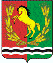 АДМИНИСТРАЦИЯМУНИЦИПАЛЬНОГО ОБРАЗОВАНИЯ РЯЗАНОВСКИЙ СЕЛЬСОВЕТ АСЕКЕВСКОГО РАЙОНА ОРЕНБУРГСКОЙ ОБЛАСТИП О С Т А Н О В Л Е Н И Е№
п/пКБК доходовНаименование платежаДата начала и дата окончания образования задолженности (период образования задолженности)Реквизиты документ - основаниеРеквизиты документ - основаниеРеквизиты документ - основаниеСумма недоимки№
п/пКБК доходовНаименование платежаДата начала и дата окончания образования задолженности (период образования задолженности)НаименованиеДата№Сумма недоимки